1.13	根据第238号决议（WRC-15），审议为国际移动通信（IMT）的未来发展确定频段，包括为作为主要业务的移动业务做出附加划分的可能性；第7部分 – 总的辐射功率引言本文件介绍了在WRC-19议项1.13范围内有关TRP（总的辐射功率）一词如何处理的APT共同提案。提案为了避免对其他业务和应用的规则条款产生任何意想不到的后果，APT成员认为，在WRC-19议项1.13成果范围内，对TRP的描述应仅限于对此议项的规则性实施。因此，因议项1.13而做出的任何更改都应将TRP一词的使用限于IMT。	ACP/24A13A7/1在WRC-19议项1.13的成果中，对TRP（总的辐射功率）的描述应仅限于对该议项的规则实施。因此，因议项1.13而做出的任何更改都应将TRP一词的使用限于IMT。理由:	该方法可以避免对其他业务和应用的规则条款产生任何意想不到的后果。______________世界无线电通信大会（WRC-19）
2019年10月28日-11月22日，埃及沙姆沙伊赫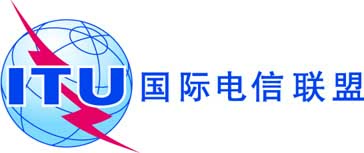 全体会议文件 24 (Add.13)(Add.7)-C2019年9月20日原文：英文亚太电信组织共同提案亚太电信组织共同提案有关大会工作的提案有关大会工作的提案议项1.13议项1.13